АДМИНИСТРАЦИЯ ЧЕРНОВЕЦКОГО СЕЛЬСОВЕТА
 ПРИСТЕНСКОГО РАЙОНА КУРСКОЙ ОБЛАСТИПОСТАНОВЛЕНИЕот 11 апреля 2024 года   №18                                                          Об установлении особого противопожарного режима на территории Черновецкого сельсовета Пристенского районаВ соответствии  с Законом Курской области от 26 июня 2006 года № 39-ЗКО «О пожарной безопасности в Курской области», постановлением Администрации Курской области от 20.02.2013 № 70-па «Об утверждении Порядка установления особого противопожарного режима на территории Курской области и контроля за его исполнением», предложением органа государственного пожарного надзора Главного управления МЧС России по Курской области об установлении особого противопожарного режима от 10.04.2024 № ИП-127-298, в целях организации выполнения и осуществления мер пожарной безопасности, предотвращения возникновения лесных пожаров и других ландшафтных (природных) пожаров, а также иных пожаров, организации их тушения на территории Черновецкого сельсовета, Администрация Черновецкого сельсовета Пристенского района Курской областиП О С Т А Н О В Л Я Е Т :1.Установить с 12 апреля 2024 года в границах территории Черновецкого сельсовета особый противопожарный режим до принятия решения о его отмене.2.На период действия особого противопожарного режима установить дополнительные меры пожарной безопасности, предусматривающие:организацию контроля за  пожарной обстановкой, выполнение противопожарных мероприятий и правил  благоустройства населенных пунктов; установление запрета на разведение костров, использование открытого огня, мангалов и иных приспособлений для тепловой обработки пищи открытым огнем;установление запрета на посещение гражданами лесов; организация рейдов и патрулирования наиболее пожароопасных участков, выявлению палов сухой травянистой растительности, а также с целью контроля за выполнением противопожарных мероприятий; привлечение сил и средств представителей добровольной пожарной охраны, волонтеров, а также добровольцев из жителей населенных пунктов, сельхозпроизводителей и лесопользователей для выполнения противопожарных мероприятий,  в том  числе исключающих возможность распространения огня на здания и сооружения (устройство защитных противопожарных полос, удаление сухой растительности и другие), обратив особое внимание на готовность сил и средств к тушению пожаров и исправность источников противопожарного водоснабжения;размещение на информационных стендах материалов о соблюдении мер пожарной безопасности; разъяснительную работу с населением, в том числе в информационно-телекоммуникационной сети «Интернет» и местах массового нахождения людей, о введении особого противопожарного режима и связанных с ним ограничениями и ответственностью, о соблюдении мер пожарной безопасности и порядка действий при возникновении пожаров в населенных пунктах;организацию работы по расчистке территорий населенных пунктов, неэксплуатируемых приусадебных земельных участков, от сухой травянистой растительности, валежника, мусора и других горючих материалов; содержание в исправном состоянии источников противопожарного водоснабжения, подъездных путей для беспрепятственного забора воды пожарными автомобилями (дополнительно: обеспечение запаса воды для целей пожаротушения);определение дополнительной техники для подвоза воды, а также землеройной техники для ликвидации пожаров;усиление охраны объектов, непосредственно обеспечивающих жизнедеятельность населения, при необходимости привлечение населения для профилактики и локализации пожаров вне границ населенных пунктов, а также его эвакуацию в безопасные районы;3.Постановление вступает в силу со дня его подписания.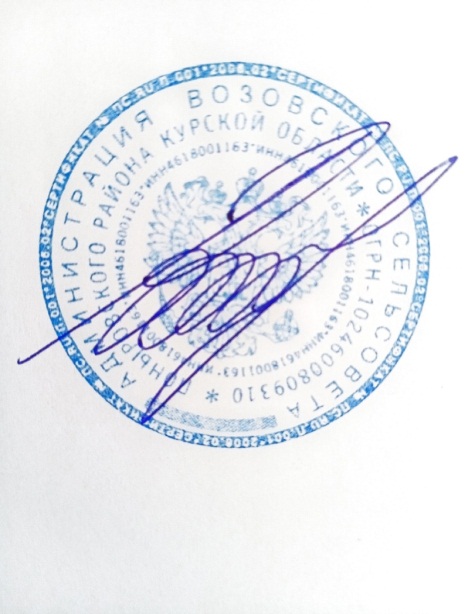 И.о. Главы  Черновецкого сельсоветаПристенского района                                                                 Л.Н.Богомолова